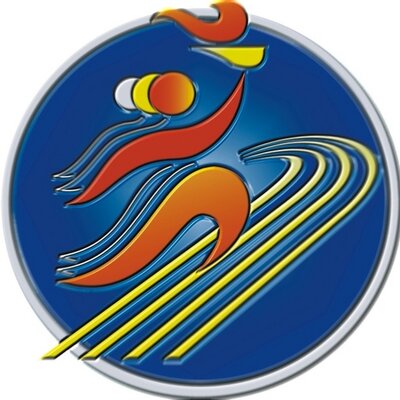 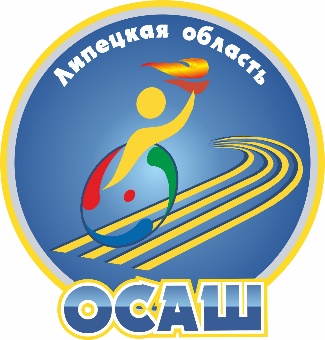                     Управление физической культуры  и                 Областное бюджетное учреждение «Областная                                 спорта  Липецкой области                                           спортивно-адаптивная школаУВАЖАЕМЫЕ ДРУЗЬЯ!                          Областная летняя спартакиада инвалидов         Управление физической культуры и спорта Липецкой области совместно с    Областным бюджетным учреждением «Областная спортивно-адаптивная школа 22 мая 2019 года проводят «Областную летнюю спартакиаду инвалидов» (далее – Спартакиада).       Мероприятие пройдет в городе Липецке на базе МОУ ДО «СШОР-5» Д/С «Молодежный» (г. Липецк, ул. Космонавтов, д.16б.) – легкая атлетика, настольный теннис и ГБУ ЛО «ОК СШОР» С/К «Спартак» (г. Липецк ул. Гагарина 70а.) -плавание.        В 2019 году Областная летняя спартакиада инвалидов проходит впервые. Спартакиада дарит всем участникам атмосферу грандиозного праздника, расширяет круг общения, приобщает инвалидов к регулярным занятиям спортом и здоровому образу жизни, способствует выявлению сильнейших спортсменов для дальнейшей подготовки и участия в III летней Всероссийской Спартакиаде инвалидов в составе сборной команды Липецкой области.      В Спартакиаде примут участие около 140 человек из различных городов и            районов Липецкой области. Возраст участников от 14 до 18лет.                     Начало работы мандатной комиссии с 9:00 до 10:00 часов, открытие и начало соревнований в 10:15ч. в Д/С «Молодежный». Ждем всех заинтересованных лиц и желающих принять участие в фестивале, как в качестве участников, так и в роли зрителей.Приглашаем представителей средств массовой информацииКонтактный телефон: 8 (4742) 28-84-77.                                          Оргкомитет